SEND Information Report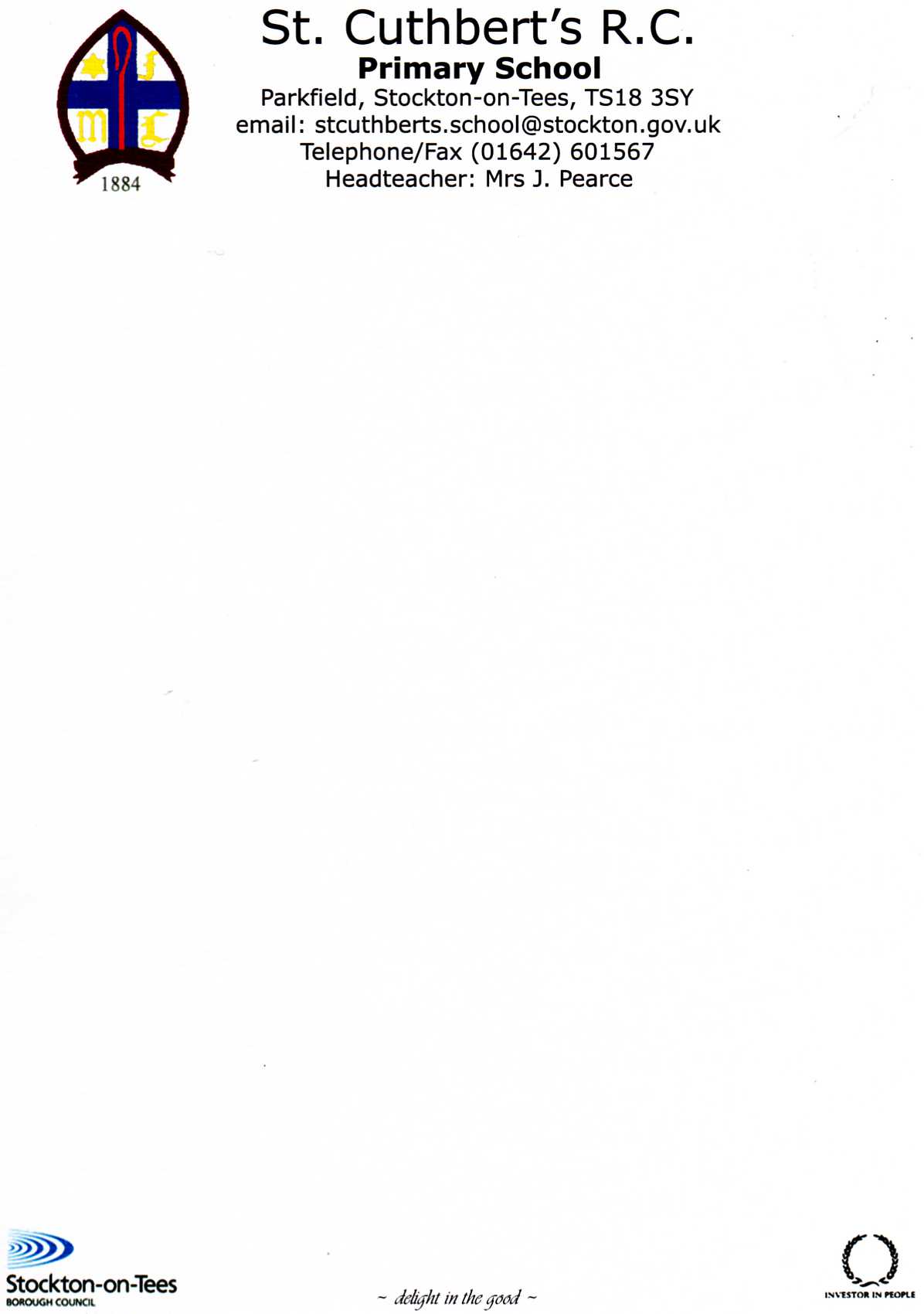 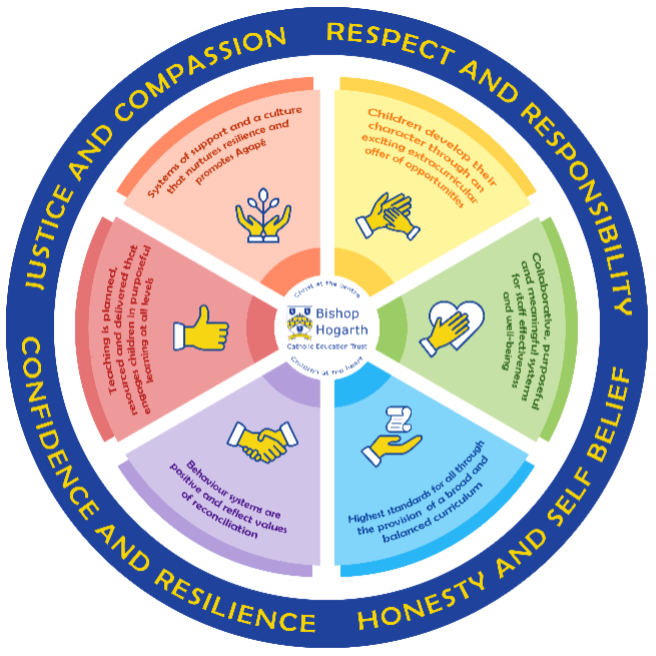 As part of the family of Bishop Hogarth Catholic Education Trust, our school has at its core, the virtues, and values of: Respect for others and themselves, recognising that we are all created in the image of God and therefore must be compassionate towards others, especially the vulnerable. ​Confidence in their own abilities, knowing that their talents are gifts from God and resilience to persevere when things become difficult. ​Honesty in regard to the world around them and themselves and the ability to take responsibility for the times we may fall short of the mark. ​Gratitude for all the amazing gifts from God and willingness to share their gifts both personal and material. ​As an inclusive school, all teachers are teachers of pupils with Special Educational Needs & Disabilities. We deliver a curriculum and create an environment that meets the needs of every pupil within our school. We ensure that every pupil with Special Educational Needs and / or disabilities makes the best progress possible. We foster and promote effective working partnerships with parents / carers, pupils, and outside agencies. We consider the ‘whole’ child and strive to ensure that all our SEND pupils are prepared for adulthood.​Our school’s approach to supporting pupils with SEND?We are an inclusive school and all teachers at St Cuthbert’s Catholic Primary School:Are doing everything they can to meet pupils’ special educational needs.Ensure that pupils with SEND engage in activities alongside their peersAre responsible and accountable for the progress and development of the pupils in their class.Provide high-quality teaching, differentiated for individual pupils.‘Delight in the Good’All pupils are taught by their class teacher via excellent targeted classroom teaching also known as Quality First Teaching.For your child this would mean:That the teacher has the highest possible expectations for your child and all pupils in their class.That all teaching is based upon building upon what your child already knows, can do and can understand.At times the teacher may direct a class-based teaching assistant, to work with your child as part of normal working practice.Adapted or scaffolded activities and different ways of presenting information are in place so that your child is fully involved in learning in class. Specific strategies (which may be suggested by the SENCO or outside agencies) are in place to support children.Your child’s teacher will have carefully checked on your child’s progress and may decide that gaps in their understanding/learning requires some extra support to help them make the best possible progress. All children in school may access this as part of excellent classroom practice.Precision teaching for a smaller group of children may be used. This group, often called intervention groups by schools, may be: run in the classroom or outside in a work area, run by a teacher or a teaching assistant who has had training to run these groups.If needed, pupils have access to the support available from outside agencies e.g. Speech and Language therapy, CAMHS, Occupational Therapy, Educational Psychology, Specialist Learning Teachers or Behaviour Support.How will the school staff support my child?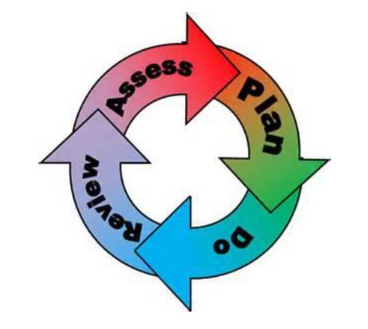 The graduated response-Identifying, planning for and supporting pupils with SENDWhere a pupil is identified as having a special educational need, School will follow a graduated approach which takes the form of cycles of ‘Assess, Plan, Do, Review’. ​• Assess a child’s special educational need. ​• Plan the provision to meet your child’s aspirations and agreed outcomes. ​• Do put the provision in place to meet those outcomes. ​• Review the support and progress. How does the school know if children need extra help and what do I do if I think my child has special educational needs?Assess Plan Do Our teachers are skilled at adapting teaching and learning to meet the diverse needs in each class. ​Daily planning considers individual children’s needs and requirements and is annotated and adapted according to need. Explicit reference is made in the teacher’s planning to the needs of those children identified with SEND. ​Adaptive teaching is approached in a range of ways to support access to the curriculum and ensure that all children can experience success and challenge in their learning. ​Grouping arrangements consider the different skills and abilities of each child. This ensures that learning is maximised. ​Additional adults support groups and individual children with the long-term goal of developing independent learning skills. The class teacher monitors this support to avoid students becoming over reliant on this. ​We fully encourage parental support and offer opportunities for individual meetings with parents/carers to provide clarity and recommendations on how they can support their child at home.Review 
How will the curriculum at our school be matched to my child’s needs?Class teachers, supported by the senior leadership team, make regular assessments of progress for all pupils. Where pupils are falling behind or not making expected progress given their age and starting point extra support will be given.Special educational provision is education that is consistently additional to or different from that of others of the same age, i.e. provision that goes beyond the differentiated approaches and learning arrangements normally provided as part of high-quality, personalised teaching. Parents can contact Mrs Parnell Headteacher if they wish to discuss any specific adaptations.Once a potential SEND need has been identified, school takes action to remove barriers to learning and put effective special educational provision in place. This is ‘SEN support’ which takes the form of a four-part cycle – assess, plan, do, review. This is known as the graduated approach.Using this graduated approach, we will ensure to match learning to your child’s needs in any way which is needed. We will adapt activities, offer additional support and cater learning in order to support what your child needs to access the curriculum.SEN needs are classified under four broad areas of need. Below are the strategies, in class support and interventions that school may put in place to support your child.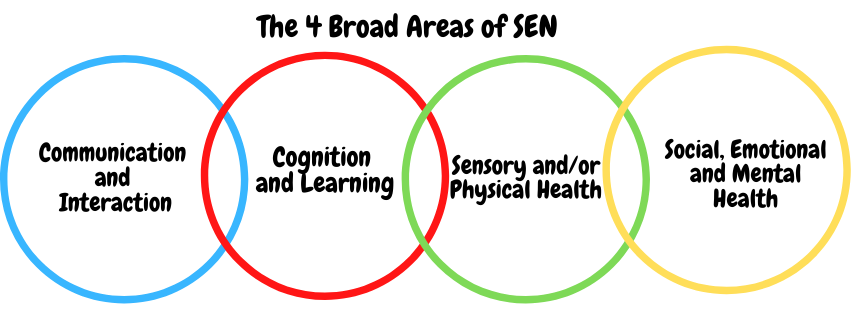 Communication and Interaction Strategies to support children with these needs include:Cognition and Learning Strategies to support children with these needs include:Sensory/Physical Strategies to support children with these needs include:Social, Emotional and Mental Health Strategies to support children with these needs include:What training is provided for staff supporting children with SEND? How do we support transition in our school? Transition within classes/key stages: ​Transition to Secondary settings: ​Where can I get further information about services for my child? The Local OfferWhat key school documents refer to support and provision for pupils with SEND?SEND Policy​Admissions Policy​Supporting Pupils with Medical Needs Policy​Accessibility Plan​Accessibility​Activities Outside of School​What to do if you have a complaint, a compliment, or a query. The school details and relevant contacts​Name of school SEND governor. 